Зауваження та пропозиції просимо надсилати за електронною адресою: 
mmsa@mdu.in.ua до 05.01.2023МІНІСТЕРСТВО ОСВІТИ І НАУКИ УКРАЇНИМАРІУПОЛЬСЬКИЙ ДЕРЖАВНИЙ УНІВЕРСИТЕТОСВІТНЬО-ПРОФЕСІЙНА ПРОГРАМА«Системний аналіз»РІВЕНЬ ВИЩОЇ ОСВІТИ    Другий (магістерський) рівень                             _                                                 (назва рівня вищої освіти)СТУПІНЬ ВИЩОЇ ОСВІТИ_______Магістр____________________________                                                       (назва ступеня вищої освіти)ГАЛУЗЬ ЗНАНЬ  _12 Інформаційні технології_____________________________(шифр та назва галузі знань)СПЕЦІАЛЬНІСТЬ_124      Системний аналіз ______________________________(код та найменування спеціальності)Системний аналізНазва освітньо-професійної програми Спеціалізація (за необхідністю)_________________________________________Освітня програма вводиться в дію з ________________ 20 ___ р.Наказ про введення в дію рішення Вченої ради МДУ від _______________ 20 ___ р. № ____І ПреамбулаРозроблено і внесено кафедрою математичних методів та системного аналізу Маріупольського державного університету Затверджено та надано чинності рішенням Вченої ради МДУ від   ___________________ 2021 р. протокол № ____, наказ про введення в дію № _____ від _____..Розробники програми: Шабельник Тетяна Володимирівна, доктор економічних наук, доцент, завідувач кафедри математичних методів та системного аналізу МДУ;Альохін Олексій Борисович, доктор економічних наук, професор, професор кафедри математичних методів та системного аналізу МДУ;Дяченко Оксана Федорівна, к.пед.наук, доцент кафедри математичних методів та системного аналізу МДУ.Цілі ОП, особливість (унікальність) ОП, відповідність цілей ОП місії та стратегії МДУ.Мета освітньої програми: надання здобувачам вищої освіти поглиблених теоретичних та практичних знань, умінь і розуміння, які відносяться до областей системного аналізу, систем і методів прийняття рішень, що дають можливість ефективно виконувати завдання інноваційного характеру відповідного рівня професійної діяльності, яка орієнтована на дослідження й розв’язання складних задач проектування та розроблення інформаційних систем для задоволення потреб науки, бізнесу та підприємств у різних галузях.Особливість (унікальність) ОП. Орієнтація на розвиток перспективних напрямів комп’ютерного та математичного моделювання, систем підтримки прийняття рішень та оптимізацію складних систем різної природи.Рецензії-відгуки зовнішніх стейкхолдерів:Куценко Олександр Сергійович, д.т.н., професор, завідувач кафедри системного аналізу та інформаційно-аналітичних технологій Національного університету «Харківський політехнічний інститут».Гайдур Галіна Іванівна, д.т.н., професор, завідувач кафедри інформаційної та кібернетичної безпеки Державного університету телекомунікацій (м.Київ).Жуков Станіслав Федорович, д.т.н., професор, генеральний директор навчально-науково-виробничого центру технологій управління «Квантум».ІІ Профіль освітньої програмиІІІ Загальна характеристикаІV Обсяг кредитів ЄКТС, необхідний для здобуття відповідного ступеня вищої освіти. Тип диплому.Обсяг освітньої програми магістра становить 90 кредитів ЄКТС.Нормативна частина – 75%, варіативна частина – 25%.Тип диплому: одиничний V Перелік компетентностей випускникаVI Нормативний зміст підготовки здобувачів вищої освіти, сформульований у термінах результатів навчанняРезультати навчання, що визначають нормативний зміст підготовки: Стиль та методика навчанняРекомендований перелік навчальних дисциплін і практик. Обсяг освітньої складової освітньо-професійної програми підготовки магістра зі системного аналізу становить 90  кредитів ЄКТС.Розподіл змісту освітньої складової програми за циклами дисциплін та критеріями нормативності і вибірковості наведено у табл. 1.Таблиця 1Розподіл змісту освітньої складової за критеріями нормативності та вибірковостіТеоретичне навчання здійснюється на основі поєднання лекційних, лабораторних та семінарських (практичних) занять з самостійною роботою. Практична підготовка передбачає проходження науково-дослідної практики. Формами підсумкового контролю з навчальних дисциплін є екзамени, заліки, а також диференційовані заліки, які проводяться для оцінювання якості навчання (табл.2). Таблиця 2Перелік компонент ОППСтруктурно-логічна схема ОПП          1 семестр (31 кр)                              2 семестр (32 кр)                              3 семестр (27кр)Схематично співвідношення між результатами навчання та компетентностями представлено у вигляді матриці (Таблиця 3), рядки якої містять результати навчання (РН) за окремими дисциплінами освітньої програми, а стовпці – компетентності (К), які здобувач набуває в результаті успішного навчання за даною освітньою програмою.Опис нормативних навчальних дисциплін наведено в Додатку А. Таблиця 3Матриця відповідності визначених ОПП результатів навчання та компетентностейVІI Форми атестації здобувачів вищої освітиVIII Вимоги до наявності системи внутрішнього забезпечення якості вищої освітиУ Маріупольському державному університеті функціонує система забезпечення якості освітньої діяльності та якості вищої освіти (система внутрішнього забезпечення якості), яка передбачає здійснення таких процедур і заходів:1) визначення принципів та процедур забезпечення якості вищої освіти;2) здійснення моніторингу та періодичного перегляду освітніх програм;3) щорічне оцінювання здобувачів вищої освіти, науково-педагогічних і педагогічних працівників вищого навчального закладу та регулярне оприлюднення результатів таких оцінювань на офіційному веб-сайті закладу вищої освіти, на інформаційних стендах та в будь-який інший спосіб;4) забезпечення підвищення кваліфікації педагогічних, наукових і науково-педагогічних працівників;5) забезпечення наявності необхідних ресурсів для організації освітнього процесу, у тому числі самостійної роботи студентів, за кожною освітньою програмою чи спеціальністю;6) забезпечення наявності інформаційних систем для ефективного управління освітнім процесом;7) забезпечення публічності інформації про освітні програми, ступені вищої освіти та кваліфікації;8) забезпечення ефективної системи запобігання та виявлення академічного плагіату у наукових працях працівників закладів вищої освіти і здобувачів вищої освіти;9) інших процедур і заходів.Система забезпечення Маріупольським державним університетом якості освітньої діяльності та якості вищої освіти  за його поданням оцінюється Національним агентством із забезпечення якості вищої освіти або акредитованими ним незалежними установами оцінювання та забезпечення якості вищої освіти на предмет її відповідності діючим державним вимогам та міжнародним стандартам і рекомендаціям щодо забезпечення розвитку конкурентоспроможності національних вищих навчальних закладів.IX Інформація щодо моніторингу ОПНа основі проведеного моніторингу ОП Системний аналіз другого (магістерського) рівня вищої освіти  на відповідність результатів навчання та компетентностей сучасним вимогам ринку праці та науковим досягненням в галузі інформаційних технологій згідно до Положення про розробку, моніторинг, перегляд, удосконалення та закриття освітніх програм в Маріупольському державному університеті (№ 326 від  28.12.2020 р.), стандарту вищої освіти за спеціальністю 124 Системний аналіз (№331 від 18.03.2021 р.) та пропозицій стейкхолдерів робочою групою  спеціальності 124 Системний аналіз були внесені зміни до відповідної ОП Системний аналіз другого (магістерського) рівня вищої освіти, для 2021-2022 н.р. згідно з табл. 4.Таблиця 4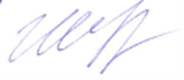 Гарант освітньої програми                                            Т. В. ШабельникДОДАТОК АОПИС НОРМАТИВНИХ НАВЧАЛЬНИХ ДИСЦИПЛІНДисципліни циклу загальної підготовкиНДЗП 1.1.1. Академічне письмо Мета: набуття знань та практичних навичок необхідних для створення конкурентоздатних академічних та наукових текстів як невід’ємної частини системи компетенцій майбутнього дослідника з системного аналізу.Завдання: формування здатності підготовки якісних текстів для оприлюднення отриманих наукових результатів або проєктів пропозицій майбутніх досліджень з системного аналізу.НДЗП 1.1.2. Комунікативний менеджментМета: опанування знань щодо різних форм ділової комунікації, необхідних для професійної діяльності для досягнення конструктивного результату при діловій взаємодії та забезпечення розвитку комунікативних компетентностей шляхом зваженого аналізу ділових ситуацій і ефективного впливу на них в умовах інформаційного суспільства.Завдання: оволодіння методами управління інформаційною взаємодією в різних сферах предметної області; вивчення основних задач, функцій та методів комунікативного менеджменту; оволодіння методами організації проведення комунікаційних досліджень; дослідження механізмів реалізації комунікативної політики організації.НДЗП 1.1.3. Методологія та організація наукових дослідженьМета: теоретична і практична підготовка фахіців до самостійного проведення дослідницьких робіт та вміння творчо аналізувати результати виробничої роботи і самостійно знаходити шляхи її удосконалення.Завдання: полягає у формуванні спеціалістів здатність оцінювати сучасні методологічні та теоретичні підходи, що застосовуються у світовій практиці використання інформаційних технологій та методів системного аналізу; творчо аналізувати результати наукової та виробничої роботи, самостійно знаходити шляхи її удосконалення та вміти інформативно та обґрунтовано оформити їх у відповідних документах.НДЗП 1.1.4. Іноземна мова у професійному середовищі (англійська)Мета: розвиток комунікативної компетенції студентів та здобуття ними знань, навичок і вмінь, необхідних для іншомовного усного та писемного спілкування в професійній сфері.Завдання: забезпечення сприйняття й розуміння студентами інформації в межах професійної тематики; розвиток вмінь та навичок монологічного мовлення для самостійної підготовки повідомлень за професійними темами, діалогічного мовлення для ведення дискусій та спілкування; вдосконалення навичок ознайомлювального, вибіркового й вивчаючого читання на матеріалах оригінальних  текстів зі спеціальності; подальший розвиток умінь та навичок писемного мовлення при виконанні письмових лексичних і граматичних вправ, складання планів чи конспектів до прочитаних текстів, виклад змісту прослуханого чи прочитаного тексту у письмовому вигляді (у тому числі у формі анотацій і рефератів), написання доповідей і повідомлень, листів тощо.НДЗП 1.1.5. Інтелектуальна власністьМета: засвоєння знань з основ інтелектуальної власності та придбання навичок, необхідних для забезпечення охорони, використання та захисту прав інтелектуальної власності. Завдання: вивчення основних понять інтелектуальної власності, основні джерела міжнародного та національного регулювання правовідносин у сфері інтелектуальної власності, структуру національної системи охорони інтелектуальної власності, основні властивості інтелектуальної власності як товару та нематеріального активу, основні підходи до оцінки та методи оцінки прав на об’єкти інтелектуальної власності, порядок оформлення та подання заявки на об’єкти права інтелектуальної власності; засвоєння практичних навиків з ідентифікації об’єктів інтелектуальної власності в залежності від існуючої системи класифікації, вміти пропонувати і здійснювати ефективні способи охорони інтелектуальної власності, визначати послідовність, нормативно-правове та документальне забезпечення набуття прав, застосовувати підходи, ефективні методи, алгоритм оцінки об’єктів права інтелектуальної власності та механізм їх введення у господарський обіг.Дисципліни циклу професійної підготовкиНДПП 1.2.1. Системи та методи штучного інтелектуМета курсу: вивчення систем та методів штучного інтелекту, засвоєння методів подання знань і баз знань, системи нечіткої логіки, експертних систем, розвиток навичок побудови систем розпізнавання образів, штучних нейронних мереж та генетичних алгоритмів для проектування інтелектуальних систем.Завдання: отримання теоретичних знань та практичних навичок щодо систем та методів штучного інтелекту, розвиток практичних навичок структурування та формалізації знань експертів та засобів створення бази знань експертної системи, вивчення методів створення моделей знань та сучасних технологій побудови інтелектуальних систем.НДПП 1.2.2. Менеджмент ІТ - проєктівМета: формування системи теоретичних знань та практичних навичок з організації та управління ІТ-проєктами, принципів та особливостей управління ІТ-проєктами та дотичні до них міждисциплінарні проєкти на різних стадіях його життєвого циклу. Завдання: вивчення понять, принципів та особливостей управління ІТ-проєктами на різних стадіях його життєвого циклу; набуття практичних навичок використання організаційного та програмного інструментарію з управління ІТ-проєктами та дотичних до них міждисциплінарні проєкти..НДПП 1.2.3.  Системний аналіз та теорія прийняття рішеньМета: формування у студентів знань і навиків, достатніх для самостійного проектування та використання у практичній роботі методів системного аналізу та теорія прийняття рішень, а також підтримки прийняття рішень, систем підтримки прийняття рішень (СППР) та створення нових СППР.Завдання: вивчення теоретичних основ застосування системного аналізу та теорії прийняття рішень (методів розрахунку відносних коефіцієнтів вагомості та пріоритетності альтернатив рішень за множиною критеріїв, для яких вхідними даними є точкові та нечіткі експертні оцінки, методів оцінювання узгодженості експертних оцінок, чутливості розв’язку та ін), ознайомлення зі структурою конкретних СППР різних класів, технологію застосування СППР різних класів для вирішення практичних задач вибору, оцінювання, розподілу ресурсів, планування та ін.; здобуття практичних навиків формулювати задачі підтримки прийняття рішень, організовувати роботу з особою, що приймає рішення, та експертами, застосовувати сучасні методи збору і обробки знань експертів, застосовувати багатокритеріальні методи для розрахунку ваг і пріоритетів альтернатив рішень, створювати інформаційно-аналітичні системи для вирішення практичних задач підтримки прийняття рішень; ознайомлення з теоретичними та практичними проблемами створення і застосування СППР.НДПП 1.2.4.  Прийняття рішень в умовах ризикуМета: формування системи знань і практичних навичок використання методів, моделей та системи прийняття управлінських рішень при аналізі багатофакторних ризиків в складних системах.Завдання: здобуття фундаментальних теоретичних знань і формування практичних навичок розробки методів, моделей та алгоритмів прийняття рішень в умовах конфлікту, нечіткої інформації, невизначеності та багатофакторних ризиків в складних системах.НДПП 1.2.5. Математичне моделювання соціально-економічних системМета: формування системи знань і практичних навичок в області структурної організації та функціонування складних соціально-економічних систем, розробки та реалізації економіко-математичних моделей для їх аналізу, синтезу та оптимізації.Завдання: здобуття фундаментальних теоретичних знань і формування практичних навичок розробки економіко-математичних моделей і методів дослідження, оптимізації та прогнозування розвитку складних соціально-економічних систем з використанням сучасних інформаційних технологій їх підтримки.НДПП 1.2.6.  Інтелектуальний аналіз данихМета: вивчення методів інтелектуального аналізу даних (Data Mining), спрямованого на аналітичне дослідження великих масивів інформації з метою виявлення нових раніше невідомих, практично корисних знань і закономірностей, необхідних для прийняття рішень; огляд методів, програмних продуктів і різних інструментальних засобів, які використовуються в Data Mining; розгляд практичних прикладів застосування Data Mining; підготовка студентів до самостійної роботи з вирішення задач засобами Data Mining і розробки інтелектуальних систем.Завдання: оволодіння основними поняттями інтелектуального аналізу даних; вивчення сучасних інформаційних технологій аналітичної обробки первинної інформації; набуття практичних навичок по використанню інтелектуального аналізу даних у професійній діяльності.НДПП 1.2.7. Виробнича практикаМета: систематизація, закріплення та поглиблення теоретичних знань, здобутих в процесі вивчення професійно-орієнтованих навчальних дисциплін; набуття та удосконалення практичних навичок і умінь за спеціальністю;  формування у студентів професійних умінь і навичок застосування принципів та інструментарію моделювання у реальних виробничих умовах; набуття досвіду прийняття самостійних рішень в умовах невизначеності на основі методології системного аналізу з використанням сучасних інформаційних технологій;  одержання практичних навичок роботи зі спеціалізованим програмним забезпеченням, необхідним для забезпечення ефективної роботи установ, підприємств, організацій тощо; виховання потреби систематично поновлювати свої знання та застосовувати їх у практичній діяльності.Завдання: ознайомлення зі структурою, технологічним оснащенням підприємства, установи, організації (бази практики), набуття досвіду організаційної та управлінської діяльності зі спеціальності; вивчення досвіду підприємств щодо методів організації та управління їх діяльністю, застосування комп’ютерної техніки та ІТ; розвиток у студентів професійного вміння приймати самостійні рішення в умовах конкретного виробництва; оволодіння сучасними методами, формами організації праці, знаряддями праці в ІТ-галузі; здобуття практичних навичок та досвіду роботи в галузі застосування методології системного аналізу, математичного моделювання та нових комп'ютерних інформаційних технологій, автоматизованих систем управління підприємствами, автоматизованих систем обробки інформації, автоматизованих систем управління технологічними процесами; підбір нормативно-правових, інформаційних, звітних і статистичних даних для підготовки звіту з виробничої практики та виконання кваліфікаційної роботи, їх аналіз та систематизація.НДПП 1.2.8. Переддипломна практикаМета: набуття студентами досвіду самостійної науково-дослідної роботи та опрацювання методики її проведення, поглиблення теоретичних та практичних знань у сфері системного аналізу та інформаційних систем і технологій, набуття досвіду прийняття самостійних рішень в умовах невизначеності, конфлікту та породженого ними ризику на основі використання методології системного аналізу, підбір фактичного матеріалу для написання кваліфікаційної роботи, формування вмінь і навичок опрацювання наукових та інформаційних джерел.Завдання: самостійне ознайомлення, з метою більш повного уявлення про стан і перспективи розробки ПЗ, з джерелами науково-технічної інформації з питань, що досліджуються; визначення предмета дослідження в межах вибраного об‘єкта відповідно до теми кваліфікаційної роботи; апробація працездатності розробленої концепції наукового дослідження, теоретичних напрацювань, математичних моделей, алгоритмів тощо на фактичних матеріалах; систематизація зібраного статистичного, нормативного та ін. матеріалу; внесення змін до концептуальної моделі об‘єкта дослідження, її уточнення відповідно до нової інформації; опрацювання теоретичного матеріалу та зібраних в ході проходження практики статистичних даних для уточнення і затвердження науковим керівником остаточного варіанту структури і змісту кваліфікаційної роботи; апробація проведених досліджень, практична розробка та одержання підтвердження про практичну цінність проведеної роботи; виконання попередніх умов щодо впровадження результатів науковопрактичних досліджень, проведених у кваліфікаційній роботі, в практику діяльності підприємств, організацій, банківських установ, фірм тощо. НДПП 1.2.9. Виконання кваліфікаційної роботиМета: є систематизація, закріплення і розширення теоретичних і практичних знань випускника, цілеспрямоване використання спеціальної літератури і матеріалів виробничої та переддипломної практики для вдосконалення навичок самостійного вирішення поставлених завдань та їх логічного обґрунтування; всебічне підвищення якості професійної підготовки фахівців, удосконалення їхнього наукового рівня, компетентностей і уміннь вільно орієнтуватися в зростаючому інформаційному потоці.Завдання: обґрунтування актуальності і значимості обраної теми дослідження; демонстрування ступеня оволодіння методикою наукових досліджень, роботи з літературними джерелами, критичним аналізом різних точок зору, можливостей вироблення власної позиції з розкриття сутності спеціальних категорій і їх використання в умовах автоматизації процесів  прийняття управлінських рішень; удосконалення навичок системного аналізу законодавчих і нормативних актів, інструктивно-методичних матеріалів; удосконалення навичок роботи по обробці облікової, аналітичної і контрольної інформації в умовах різних інформаційних систем; підвищення ступеня готовності випускника до конкретної діяльності за фахом і до самостійної наукової праці; удосконалення та розвиток навичок з оформлення результатів наукових досліджень.ЗАТВЕРДЖУЮ      Ректор      ______________М.В. Трофименко«____»_____________  _____ р.Профіль освітньо-професійної програми ступеня вищої освіти бакалаврГалузь знань 12 Інформаційні технологіїСпеціальність 124 Системний аналіз Назва ОПП: Системний аналізКваліфікація: Магістр з системного аналізу Master in System analysisПрофіль освітньо-професійної програми ступеня вищої освіти бакалаврГалузь знань 12 Інформаційні технологіїСпеціальність 124 Системний аналіз Назва ОПП: Системний аналізКваліфікація: Магістр з системного аналізу Master in System analysisПрофіль освітньо-професійної програми ступеня вищої освіти бакалаврГалузь знань 12 Інформаційні технологіїСпеціальність 124 Системний аналіз Назва ОПП: Системний аналізКваліфікація: Магістр з системного аналізу Master in System analysisПрофіль освітньо-професійної програми ступеня вищої освіти бакалаврГалузь знань 12 Інформаційні технологіїСпеціальність 124 Системний аналіз Назва ОПП: Системний аналізКваліфікація: Магістр з системного аналізу Master in System analysisТип диплому та обсяг програмиТип диплому та обсяг програмиТип диплому та обсяг програмиДиплом магістра, одиничний, 90 кредитів ЄКТС, 1 рік 4 місяціЗаклад вищої освітиЗаклад вищої освітиЗаклад вищої освітиМаріупольський державний університет, м. Маріуполь Акредитаційна інституціяАкредитаційна інституціяАкредитаційна інституціяНаціональне агентство із забезпечення якості вищої освітиПеріод акредитаціїПеріод акредитаціїПеріод акредитаціїСертифікат про акредитацію освітньої програми 797, дійсний до 01.07.2026Рівень програмиРівень програмиРівень програмиFQ-EHEA- другий цикл, QF-LLL–7 рівень, HPK–8 рівеньПередумовиПередумовиПередумовиНаявність ступеня бакалавра або освітньо-кваліфікаційного рівня спеціалістаМови викладанняМови викладанняМови викладанняУкраїнськаТермін дії ОППТермін дії ОППТермін дії ОПП2025 р.Інтернет-адреса постійного розміщення опису освітньої програми Інтернет-адреса постійного розміщення опису освітньої програми Інтернет-адреса постійного розміщення опису освітньої програми аМета програмиМета програмиМета програмиНадання здобувачам вищої освіти поглиблених теоретичних та практичних знань, умінь і розуміння, які відносяться до областей системного аналізу, систем і методів прийняття рішень, що дають можливість ефективно виконувати завдання інноваційного характеру відповідного рівня професійної діяльності, яка орієнтована на дослідження й розв’язання складних задач проектування та розроблення інформаційних систем для задоволення потреб науки, бізнесу та підприємств у різних галузях.Надання здобувачам вищої освіти поглиблених теоретичних та практичних знань, умінь і розуміння, які відносяться до областей системного аналізу, систем і методів прийняття рішень, що дають можливість ефективно виконувати завдання інноваційного характеру відповідного рівня професійної діяльності, яка орієнтована на дослідження й розв’язання складних задач проектування та розроблення інформаційних систем для задоволення потреб науки, бізнесу та підприємств у різних галузях.Надання здобувачам вищої освіти поглиблених теоретичних та практичних знань, умінь і розуміння, які відносяться до областей системного аналізу, систем і методів прийняття рішень, що дають можливість ефективно виконувати завдання інноваційного характеру відповідного рівня професійної діяльності, яка орієнтована на дослідження й розв’язання складних задач проектування та розроблення інформаційних систем для задоволення потреб науки, бізнесу та підприємств у різних галузях.бХарактеристика програмиХарактеристика програмиХарактеристика програми1Предметна область, напрямПредметна область, напрямНормативна частина – 75%; варіативна частина – 25%.2Фокус програми та спеціалізаціїФокус програми та спеціалізаціїЗагальна3Орієнтація програмиОрієнтація програмиАкадемічна, професійна4Особливості та відмінностіОсобливості та відмінностіОсобливістю програми є її орієнтація на розвиток перспективних напрямів комп’ютерного та математичного моделювання, систем підтримки прийняття рішень та оптимізацію складних систем різної природи.вПрацевлаштування та продовження освітиПрацевлаштування та продовження освітиПрацевлаштування та продовження освіти1Працевлаштування Працевлаштування Випускники можуть працювати на первинних посадах, за професіями, які визначені Національним класифікатором України: Класифікатор професій ДК 003:2010: 1238 Керівники проєктів та програм2121.2 Математик-аналітик з дослідження операцій; 2131.1 Науковий співробітник-консультант (обчислювальні системи); 2131.2 Аналітик комп’ютерних систем; 2131.2  Адміністратор даних; 2131.2  Аналітик комп'ютерного банку даних; 2149.2 Аналітик систем (крім комп’ютерних);2433.1 Науковий співробітник-консультант (інформаційна аналітика); 2433.2 Аналітик консолідованої інформації.2447 Професіонал у сфері управління проєктами та програмами.2Продовження освіти Продовження освіти Можливість продовжувати освіту на третьому (освітньо-науковому) рівні вищої освіти. гСтиль та методика навчанняСтиль та методика навчанняСтиль та методика навчання1Підходи до викладання та навчання Підходи до викладання та навчання Студентоцентроване та проблемно-орієнтоване навчання, що базується на застосуванні інноваційних підходів та інтерактивних освітніх технологій.Теоретичне навчання здійснюється на основі поєднання лекційних, семінарських (практичних) та лабораторних занять з самостійною роботою студента. Практична підготовка передбачає проходження науково-дослідної практики. 2Методи оцінюванняМетоди оцінюванняФормами підсумкового контролю є екзамени, заліки, а також диференційовані заліки, які проводяться для оцінювання якості виконання та захисту курсової роботи та звіту з практики. Проміжний та поточний контроль здійснюється у формі виконання модульних контрольних робіт; підготовки та захисту проектів, презентацій, реферативних досліджень; здійснення кейс-стаді тощо.дПрограмні компетентностіПрограмні компетентностіПрограмні компетентності1Інтегральна компетентністьІнтегральна компетентністьЗдатність розв’язувати задачі дослідницького та/або інноваційного характеру у галузі системного аналізу2ЗагальніЗагальніЗдатність до абстрактного мислення, аналізу та синтезу. Здатність спілкуватися іноземною мовою.Здатність до пошуку, оброблення та аналізу інформації з різних джерел.Здатність спілкуватися з представниками інших професійних груп різного рівня (з експертами з інших галузей знань/видів економічної діяльності).Здатність розробляти проєкти та управляти ними.Уміння спілкуватися усно та в письмовій формі українською мовою.Здатність ефективно формувати комунікаційну стратегію; працювати в команді з дотриманням етичних норм та цінностей мультикультурного суспільства.Здатність вчитися самостійно і автономно¸ розробляти власну траєкторію саморозвитку упродовж життя.3ФаховіФаховіЗдатність інтегрувати знання та здійснювати системні дослідження, застосовувати методи математичного та інформаційного моделювання складних систем та процесів різної природи.Здатність проєктувати архітектуру інформаційних систем.Здатність розробляти системи підтримки прийняття рішень та рекомендаційні системи.Здатність оцінювати ризики, розробляти алгоритми управління ризиками в складних системах різної природиЗдатність моделювати, прогнозувати та проєктувати складні системи і процеси на основі методів та інструментальних засобів системного аналізу.Здатність застосовувати теорію і методи Data Science для здійснення інтелектуального аналізу даних з метою виявлення нових властивостей та генерації нових знань про складні системи.Здатність управляти робочими процесами у сфері інформаційних технологій, які є складними, непередбачуваними та потребують нових стратегічних підходів.Здатність розробляти і реалізовувати наукові та прикладні проєкти в галузі інформаційних технологій та дотичні до неї міждисциплінарні проєкти.Здатність здійснювати захист прав інтелектуальної власності, комерціалізацію результатів досліджень та інновацій.Здатність до самоосвіти та професійного розвитку.еПрограмні результати навчанняПрограмні результати навчанняПрограмні результати навчанняСпеціалізовані концептуальні знання, що включають сучасні наукові здобутки у сфері системного аналізу та інформаційних технологій і є основою для оригінального мислення та проведення досліджень.Будувати та досліджувати моделі складних систем і процесів застосовуючи методи системного аналізу, математичного, комп’ютерного та інформаційного моделювання.Застосовувати методи розкриття невизначеностей в задачах системного аналізу, розкривати ситуаційні невизначеності та невизначеності в задачах взаємодії, протидії та конфлікту стратегій, знаходити компроміс при розкритті концептуальної невизначеності.Розробляти та застосовувати методи, алгоритми та інструменти прогнозування розвитку складних систем і процесів різної природи.Використовувати міри оцінювання ризиків та застосовувати їх при аналізі багатофакторних ризиків в складних системах.Застосовувати методи машинного навчання та інтелектуального аналізу даних, математичний апарат нечіткої логіки, теорії ігор та розподіленого штучного інтелекту для розв’язання складних задач системного аналізу.Розробляти інтелектуальні системи в умовах слабо структурованих даних різної природи.Здійснювати ідентифікацію та оцінювання параметрів математичних моделей об’єктів керування.Розробляти та застосовувати моделі, методи та алгоритми прийняття рішень в умовах конфлікту, нечіткої інформації, невизначеності та ризиків.Зрозуміло і недвозначно доносити власні знання, висновки та аргументацію до фахівців і нефахівців, зокрема до осіб, які навчаютьсяВільно презентувати та обговорювати усно і письмово результати досліджень та інновацій, інші питання професійної діяльності державною та англійською мовами.Здатність усвідомлювати необхідність навчання впродовж усього життя з метою поглиблення набутих та здобуття нових фахових знань, розробляти власну траєкторію саморозвитку.Здатність відповідально ставитись до виконуваної роботи, самостійно приймати рішення, досягати поставленої мети з дотриманням вимог професійної етики.Використовувати та обґрунтовувати управлінські рішення при плануванні та виконанні проєктів в галузі інформаційних технологій та дотичні до неї міждисциплінарні проєкти.Спеціалізовані концептуальні знання, що включають сучасні наукові здобутки у сфері системного аналізу та інформаційних технологій і є основою для оригінального мислення та проведення досліджень.Будувати та досліджувати моделі складних систем і процесів застосовуючи методи системного аналізу, математичного, комп’ютерного та інформаційного моделювання.Застосовувати методи розкриття невизначеностей в задачах системного аналізу, розкривати ситуаційні невизначеності та невизначеності в задачах взаємодії, протидії та конфлікту стратегій, знаходити компроміс при розкритті концептуальної невизначеності.Розробляти та застосовувати методи, алгоритми та інструменти прогнозування розвитку складних систем і процесів різної природи.Використовувати міри оцінювання ризиків та застосовувати їх при аналізі багатофакторних ризиків в складних системах.Застосовувати методи машинного навчання та інтелектуального аналізу даних, математичний апарат нечіткої логіки, теорії ігор та розподіленого штучного інтелекту для розв’язання складних задач системного аналізу.Розробляти інтелектуальні системи в умовах слабо структурованих даних різної природи.Здійснювати ідентифікацію та оцінювання параметрів математичних моделей об’єктів керування.Розробляти та застосовувати моделі, методи та алгоритми прийняття рішень в умовах конфлікту, нечіткої інформації, невизначеності та ризиків.Зрозуміло і недвозначно доносити власні знання, висновки та аргументацію до фахівців і нефахівців, зокрема до осіб, які навчаютьсяВільно презентувати та обговорювати усно і письмово результати досліджень та інновацій, інші питання професійної діяльності державною та англійською мовами.Здатність усвідомлювати необхідність навчання впродовж усього життя з метою поглиблення набутих та здобуття нових фахових знань, розробляти власну траєкторію саморозвитку.Здатність відповідально ставитись до виконуваної роботи, самостійно приймати рішення, досягати поставленої мети з дотриманням вимог професійної етики.Використовувати та обґрунтовувати управлінські рішення при плануванні та виконанні проєктів в галузі інформаційних технологій та дотичні до неї міждисциплінарні проєкти.Спеціалізовані концептуальні знання, що включають сучасні наукові здобутки у сфері системного аналізу та інформаційних технологій і є основою для оригінального мислення та проведення досліджень.Будувати та досліджувати моделі складних систем і процесів застосовуючи методи системного аналізу, математичного, комп’ютерного та інформаційного моделювання.Застосовувати методи розкриття невизначеностей в задачах системного аналізу, розкривати ситуаційні невизначеності та невизначеності в задачах взаємодії, протидії та конфлікту стратегій, знаходити компроміс при розкритті концептуальної невизначеності.Розробляти та застосовувати методи, алгоритми та інструменти прогнозування розвитку складних систем і процесів різної природи.Використовувати міри оцінювання ризиків та застосовувати їх при аналізі багатофакторних ризиків в складних системах.Застосовувати методи машинного навчання та інтелектуального аналізу даних, математичний апарат нечіткої логіки, теорії ігор та розподіленого штучного інтелекту для розв’язання складних задач системного аналізу.Розробляти інтелектуальні системи в умовах слабо структурованих даних різної природи.Здійснювати ідентифікацію та оцінювання параметрів математичних моделей об’єктів керування.Розробляти та застосовувати моделі, методи та алгоритми прийняття рішень в умовах конфлікту, нечіткої інформації, невизначеності та ризиків.Зрозуміло і недвозначно доносити власні знання, висновки та аргументацію до фахівців і нефахівців, зокрема до осіб, які навчаютьсяВільно презентувати та обговорювати усно і письмово результати досліджень та інновацій, інші питання професійної діяльності державною та англійською мовами.Здатність усвідомлювати необхідність навчання впродовж усього життя з метою поглиблення набутих та здобуття нових фахових знань, розробляти власну траєкторію саморозвитку.Здатність відповідально ставитись до виконуваної роботи, самостійно приймати рішення, досягати поставленої мети з дотриманням вимог професійної етики.Використовувати та обґрунтовувати управлінські рішення при плануванні та виконанні проєктів в галузі інформаційних технологій та дотичні до неї міждисциплінарні проєкти.Кадрове забезпеченняКадрове забезпеченняГрупа забезпечення спеціальності: 2 доктора економічних наук, 1 кандитат педагогічних наук. Гарант ОПП: д.е.н., доцент Шабельник Т.В.Науково-педагогічні працівники, що залучені до викладання дисциплін мають наукові ступені та вчені звання і високі показники наукової, методичної та організаційної діяльності.Група забезпечення спеціальності: 2 доктора економічних наук, 1 кандитат педагогічних наук. Гарант ОПП: д.е.н., доцент Шабельник Т.В.Науково-педагогічні працівники, що залучені до викладання дисциплін мають наукові ступені та вчені звання і високі показники наукової, методичної та організаційної діяльності.Матеріально-технічне забезпечення Матеріально-технічне забезпечення Забезпеченість навчальними приміщеннями, комп’ютерними робочими місцями, мультимедійним обладнанням відповідає потребі.  Мається навчальна лабораторія системного аналізу, яка обладнана сучасним інформаційно-комунікаційним обладнанням та спеціалізованим програмним забезпеченням. Доступ до Інтернет-мережі є відкритим.Наявна вся необхідна соціально-побутова інфраструктура, кількість місць в гуртожитку відповідає вимогам. Забезпеченість навчальними приміщеннями, комп’ютерними робочими місцями, мультимедійним обладнанням відповідає потребі.  Мається навчальна лабораторія системного аналізу, яка обладнана сучасним інформаційно-комунікаційним обладнанням та спеціалізованим програмним забезпеченням. Доступ до Інтернет-мережі є відкритим.Наявна вся необхідна соціально-побутова інфраструктура, кількість місць в гуртожитку відповідає вимогам. Інформаційне та навчально-методичне забезпеченняІнформаційне та навчально-методичне забезпеченняІнформаційне забезпечення освітньої діяльності формується на основі наукової бібліотеки. Викладачі та студенти мають доступ до електронних баз (Polpred.com, електронна бібліотека видавництва «Центр учбової літератури», JournalTOCs, електронно-бібліотечна система BiblioRossica) та мережевих електронних ресурсів вільного доступу (Наукова електронна бібліотека періодичних видань НАН України, Електронна бібліотека «Мислене древо», Тематичний інтернет-навігатор Національної бібліотеки України імені В.І. Вернадського), що цілком задовольняє інформаційні потреби учасників освітнього процесу. Комплектування бібліотеки доповнюється за рахунок спеціальної періодики з питань системного аналізу.З усіх дисциплін навчального плану підготовки магістра з системного аналізу розроблено комплекси навчально-методичного забезпечення навчальних дисциплін. Інформаційне забезпечення освітньої діяльності формується на основі наукової бібліотеки. Викладачі та студенти мають доступ до електронних баз (Polpred.com, електронна бібліотека видавництва «Центр учбової літератури», JournalTOCs, електронно-бібліотечна система BiblioRossica) та мережевих електронних ресурсів вільного доступу (Наукова електронна бібліотека періодичних видань НАН України, Електронна бібліотека «Мислене древо», Тематичний інтернет-навігатор Національної бібліотеки України імені В.І. Вернадського), що цілком задовольняє інформаційні потреби учасників освітнього процесу. Комплектування бібліотеки доповнюється за рахунок спеціальної періодики з питань системного аналізу.З усіх дисциплін навчального плану підготовки магістра з системного аналізу розроблено комплекси навчально-методичного забезпечення навчальних дисциплін. Академічна мобільністьАкадемічна мобільністьАкадемічна мобільністьАкадемічна мобільністьНаціональна кредитна мобільність Національна кредитна мобільність Порядок організації програм національної академічної мобільності для учасників освітнього процесу МДУ на території України визначається Положенням про порядок реалізації права на академічну мобільність у Маріупольському державному університеті.Порядок організації програм національної академічної мобільності для учасників освітнього процесу МДУ на території України визначається Положенням про порядок реалізації права на академічну мобільність у Маріупольському державному університеті.Міжнародна кредитна мобільність Міжнародна кредитна мобільність Порядок організації програм міжнародної академічної мобільності для учасників освітнього процесу МДУ поза межами України та іноземних учасників освітнього процесу визначається Положенням про порядок реалізації права на академічну мобільність у Маріупольському державному університеті.Порядок організації програм міжнародної академічної мобільності для учасників освітнього процесу МДУ поза межами України та іноземних учасників освітнього процесу визначається Положенням про порядок реалізації права на академічну мобільність у Маріупольському державному університеті.Навчання іноземних здобувачів вищої освітиНавчання іноземних здобувачів вищої освітиЗарахування іноземних студентів відбувається за результатами вступного фахового іспиту та іспиту з української мови як іноземної.Навчання іноземних студентів здійснюється за індивідуальним навчальним планом.Іноземні здобувачі вищої освіти обов’язково вивчають дисципліну «Українська мова як іноземна».Зарахування іноземних студентів відбувається за результатами вступного фахового іспиту та іспиту з української мови як іноземної.Навчання іноземних студентів здійснюється за індивідуальним навчальним планом.Іноземні здобувачі вищої освіти обов’язково вивчають дисципліну «Українська мова як іноземна».Рівень вищої освітиДругий (магістерський) рівеньСтупінь вищої освітиМагістрГалузь знань12 Інформаційні технологіїСпеціальність124 Системний аналізОбмеження щодо форм навчання                    _____Освітня кваліфікація Магістр системного аналізуКваліфікація в дипломіСтупінь вищої освіти – Магістр Спеціальність - 124 Системний аналізОпис предметної областіОб’єкт: математичні методи та інформаційні технології аналізу, моделювання, прогнозування, проектування та прийняття рішень стосовно складних систем різної природи.Ціль навчання: підготовка професіоналів, здатних проєктувати складні інформаційні системи, розробляти нові та застосовувати існуючі методи системного аналізу для вирішення складних проблем у різних сферах діяльності.Теоретичний зміст предметної області: теорія керування та прийняття рішень, математичне і комп’ютерне моделювання систем та процесів, управління ІТ проєктами та ІТ продуктами, аналіз даних, дослідження операцій, оптимізація систем.Методи, методика та технології: методи математичного та комп’ютерного моделювання, інтелектуального аналізу даних, штучного інтелекту, бізнес-аналітики, оптимізації та дослідження операцій, прогнозування, оцінювання ризиків, теорії керування та прийняття рішень, теорії ігор та конфліктів, експертного оцінювання, сталого розвитку.Інструменти та обладнання: сучасне інформаційно-комунікаційне обладнання, програмні продукти, що застосовуються у професійній діяльності.Фокус програми: загальна/спеціальнаЗдобуття вищої освіти в галузі інформаційні технології зі спеціальності «Системний аналіз». Акцент на  глибоких знаннях в області системного аналізу, систем і методів прийняття рішень, математичному моделюванні систем різної природи, інтелектуальному аналізі даних,а також здатності їх застосування для проєктування інформаційних систем. Орієнтація програмиОрієнтація на розвиток перспективних напрямів комп’ютерного та математичного моделювання і систем підтримки прийняття рішень процесів розробки сучасних програмних комплексів та оптимізацію і бізнес-аналіз складних систем різної природи.Академічні права випускниківВипускники мають право продовжити навчання на третьому (освітньо-науковому) рівні вищої освіти – доктора філософії. Набуття додаткових кваліфікацій в системі післядипломної освіти. Працевлашту-вання випускників (для регульованих професій - обов’язково)Випускники можуть працювати на первинних посадах, за професіями, які визначені Національним класифікатором України: Класифікатор професій ДК 003:2010: 1238 Керівники проєктів та програм2121.2 Математик-аналітик з дослідження операцій; 2131.1 Науковий співробітник-консультант (обчислювальні системи); 2131.2 Аналітик комп’ютерних систем; 2131.2  Адміністратор даних; 2131.2  Аналітик комп'ютерного банку даних; 2149.2 Аналітик систем (крім комп’ютерних);2433.1 Науковий співробітник-консультант (інформаційна аналітика); 2433.2 Аналітик консолідованої інформації.2447 Професіонал у сфері управління проєктами та програмами.Інтегральна компетентністьЗдатність розв’язувати задачі дослідницького та/або інноваційного характеру у галузі системного аналізу.Здатність розв’язувати задачі дослідницького та/або інноваційного характеру у галузі системного аналізу.Загальні компетентностіЗдатність до абстрактного мислення, аналізу та синтезу. ЗК 1Загальні компетентностіЗдатність спілкуватися іноземною мовою.ЗК 2Загальні компетентностіЗдатність до пошуку, оброблення та аналізу інформації з різних джерел.ЗК 3Загальні компетентностіЗдатність спілкуватися з представниками інших професійних груп різного рівня (з експертами з інших галузей знань/видів економічної діяльності).ЗК4Загальні компетентностіЗдатність розробляти проєкти та управляти ними.ЗК5Загальні компетентностіУміння спілкуватися усно та в письмовій формі українською мовою.ЗК6Загальні компетентностіЗдатність ефективно формувати комунікаційну стратегію; працювати в команді з дотриманням етичних норм та цінностей мультикультурного суспільства.ЗК 7Загальні компетентностіЗдатність вчитися самостійно і автономно¸ розробляти власну траєкторію саморозвитку упродовж життя.ЗК 8Спеціальні (фахові, предметні) компетентностіЗдатність інтегрувати знання та здійснювати системні дослідження, застосовувати методи математичного та інформаційного моделювання складних систем та процесів різної природи.СК 1Спеціальні (фахові, предметні) компетентностіЗдатність проєктувати архітектуру інформаційних систем.СК 2Спеціальні (фахові, предметні) компетентностіЗдатність розробляти системи підтримки прийняття рішень та рекомендаційні системи.СК 3Спеціальні (фахові, предметні) компетентностіЗдатність оцінювати ризики, розробляти алгоритми управління ризиками в складних системах різної природиСК 4Спеціальні (фахові, предметні) компетентностіЗдатність моделювати, прогнозувати та проєктувати складні системи і процеси на основі методів та інструментальних засобів системного аналізу.СК 5Спеціальні (фахові, предметні) компетентностіЗдатність застосовувати теорію і методи Data Science для здійснення інтелектуального аналізу даних з метою виявлення нових властивостей та генерації нових знань про складні системи.СК6Спеціальні (фахові, предметні) компетентностіЗдатність управляти робочими процесами у сфері інформаційних технологій, які є складними, непередбачуваними та потребують нових стратегічних підходів.СК7Спеціальні (фахові, предметні) компетентностіЗдатність розробляти і реалізовувати наукові та прикладні проєкти в галузі інформаційних технологій та дотичні до неї міждисциплінарні проєкти.СК8Спеціальні (фахові, предметні) компетентностіЗдатність здійснювати захист прав інтелектуальної власності, комерціалізацію результатів досліджень та інновацій.СК9Спеціальні (фахові, предметні) компетентностіЗдатність до самоосвіти та професійного розвитку.СК10Спеціальні (фахові, предметні) компетентностіЗдатність комунікувати з колегами з даної області щодо наукових досягнень,  здатність робити усні та письмові звіти. СК 11Спеціальні (фахові, предметні) компетентностіЗдатність формулювати (роблячи презентації, або представляючи звіти) нові гіпотези та наукові задачі в області системного аналізу та прийняття рішень.СК 12Результати навчанняШифр результату навчанняСпеціалізовані концептуальні знання, що включають сучасні наукові здобутки у сфері системного аналізу та інформаційних технологій і є основою для оригінального мислення та проведення досліджень.РН 1Будувати та досліджувати моделі складних систем і процесів застосовуючи методи системного аналізу, математичного, комп’ютерного та інформаційного моделювання.РН 2Застосовувати методи розкриття невизначеностей в задачах системного аналізу, розкривати ситуаційні невизначеності та невизначеності в задачах взаємодії, протидії та конфлікту стратегій, знаходити компроміс при розкритті концептуальної невизначеності.РН 3Розробляти та застосовувати методи, алгоритми та інструменти прогнозування розвитку складних систем і процесів різної природи.РН 4Використовувати міри оцінювання ризиків та застосовувати їх при аналізі багатофакторних ризиків в складних системах.РН 5Застосовувати методи машинного навчання та інтелектуального аналізу даних, математичний апарат нечіткої логіки, теорії ігор та розподіленого штучного інтелекту для розв’язання складних задач системного аналізу.РН 6Розробляти інтелектуальні системи в умовах слабо структурованих даних різної природи.РН 7Здійснювати ідентифікацію та оцінювання параметрів математичних моделей об’єктів керування.РН 8Розробляти та застосовувати моделі, методи та алгоритми прийняття рішень в умовах конфлікту, нечіткої інформації, невизначеності та ризиків.РН 9Зрозуміло і недвозначно доносити власні знання, висновки та аргументацію до фахівців і нефахівців, зокрема до осіб, які навчаютьсяРН 10Вільно презентувати та обговорювати усно і письмово результати досліджень та інновацій, інші питання професійної діяльності державною та англійською мовами.РН 11Здатність усвідомлювати необхідність навчання впродовж усього життя з метою поглиблення набутих та здобуття нових фахових знань, розробляти власну траєкторію саморозвитку.РН 12Здатність відповідально ставитись до виконуваної роботи, самостійно приймати рішення, досягати поставленої мети з дотриманням вимог професійної етики.РН 13Використовувати та обґрунтовувати управлінські рішення при плануванні та виконанні проєктів в галузі інформаційних технологій та дотичні до неї міждисциплінарні проєкти.РН 14А) Підходи до викладання та навчання Проблемно-орієнтоване навчання, комптентністно-орієнтоване навчання, інноваційно-інформаційне навчання, навчання через лабораторну практику, студентсько-центроване навчання, самонавчання, навчання на основі досліджень.Викладання проводиться у вигляді: лекцій, мультимедійних лекцій, практичних занять, лабораторних робіт, самостійного навчання, консультацій з викладачами, підготовки та захисту кваліфікаційної роботи.Б) Система оцінюванняОцінювання навчальних досягнень здійснюється в умовах Європейської кредитної трансферно-накопичувальної системи організації освітнього процесу за 100-бальною (рейтинговою) шкалою ЄКТС (ECTS) та національною 4-х бальною шкалою («відмінно», «добре», «задовільно», «незадовільно»).Форми контролю: усне та письмове опитування, тестові завдання в тому числі комп’ютерне тестування, лабораторні звіти, презентації, захист звіту з практики, письмові екзамени, заліки, диф.заліки, модульні контрольні роботи, комплексні контрольні роботи,  захист кваліфікаційної роботи магістра.Цикл дисциплінЗагальна кількість кредитівУ тому числі:У тому числі:Цикл дисциплінЗагальна кількість кредитівнормативні дисципліни, кредитів вибіркові дисципліни, кредитівЗагальна підготовка21 (23%)15 6Професійна підготовка69 (77%)5118Усього для ступеня магістра90(100%)66(73%)24(27%)Код н/дШифр дисципліниза навчальним планомКомпоненти освітньої програми (навчальні дисципліни, курсові роботи, практики, кваліфікаційна робота)Кількість кредитівСеместрФорма підсумкового контролюОбов’язкові компоненти ОППОбов’язкові компоненти ОППОбов’язкові компоненти ОППОбов’язкові компоненти ОППОбов’язкові компоненти ОППОбов’язкові компоненти ОППДисципліни загальної підготовкиДисципліни загальної підготовкиДисципліни загальної підготовкиДисципліни загальної підготовкиДисципліни загальної підготовкиДисципліни загальної підготовкиОК 1.НДЗП 1.1.1.Академічне письмо32залікОК 2.НДЗП 1.1.2.Комунікативний менеджмент31залікОК 3.НДЗП 1.1.3.Методологія та організація наукових досліджень31залікОК 4.НДЗП 1.1.4.Іноземна мова у професійному середовищі 31екзаменОК 5.НДЗП 1.1.5.Господарське право та інтелектуальна власність31залікУсього з циклу  загальної підготовкиУсього з циклу  загальної підготовкиУсього з циклу  загальної підготовки15Дисципліни професійної підготовкиДисципліни професійної підготовкиДисципліни професійної підготовкиДисципліни професійної підготовкиДисципліни професійної підготовкиДисципліни професійної підготовкиОК 6.НДПП 1.2.1.Системи та методи штучного інтелекту42залікОК 7.НДПП 1.2.2.Менеджмент ІТ - проєктів41залікОК 8.НДПП 1.2.3.Системний аналіз та теорія прийняття рішень51екзаменОК 9.НДПП 1.2.4.Прийняття рішень в умовах ризику32екзаменОК 10.НДПП 1.2.5.Математичне моделювання соціально-економічних систем51екзаменОК 11.НДПП 1.2.6.Інтелектуальний аналіз даних51залікОК 12.НДПП 1.2.7.Методи та моделі обліку і аудиту42залікПрактична підготовкаПрактична підготовкаПрактична підготовкаПрактична підготовкаПрактична підготовкаПрактична підготовкаОК 13.НДПП 1.2.8.Виробнича практика 92диф.залікОК 14. НДПП 1.2.9.Переддипломна практика33диф.залікОК 15.НДПП 1.2.10.Кваліфікаційна робота3/62, 3публічний захистУсього з циклу професійної підготовкиУсього з циклу професійної підготовкиУсього з циклу професійної підготовки51Разом з нормативної частиниРазом з нормативної частиниРазом з нормативної частини66Вибіркові компоненти ОППВибіркові компоненти ОППВибіркові компоненти ОППВибіркові компоненти ОППВибіркові компоненти ОППВибіркові компоненти ОППДисципліни загальної підготовкиДисципліни загальної підготовкиДисципліни загальної підготовкиДисципліни загальної підготовкиДисципліни загальної підготовкиДисципліни загальної підготовкиВК 1.ВДПП 2.1.1.Дисципліна №132залікВК 2.ВДПП 2.1.2.Дисципліна №232залікУсього з циклу  загальної підготовкиУсього з циклу  загальної підготовкиУсього з циклу  загальної підготовки6Дисципліни професійної підготовкиДисципліни професійної підготовкиДисципліни професійної підготовкиДисципліни професійної підготовкиДисципліни професійної підготовкиДисципліни професійної підготовкиВК 3.ВДПП 2.1.3.Дисципліна №363залікВК 4.ВДПП 2.1.4.Дисципліна №463залікВК 5.ВДПП 2.1.5.Дисципліна №563екзаменУсього дисциплін професійної підготовкиУсього дисциплін професійної підготовкиУсього дисциплін професійної підготовки181818Разом з вибіркової частиниРазом з вибіркової частиниРазом з вибіркової частини242424Разом з нормативної і вибіркової частиниРазом з нормативної і вибіркової частиниРазом з нормативної і вибіркової частини909090Програмні результати навчання / Освітній компонентКомпетентностіКомпетентностіКомпетентностіКомпетентностіКомпетентностіКомпетентностіКомпетентностіКомпетентностіКомпетентностіКомпетентностіКомпетентностіКомпетентностіКомпетентностіКомпетентностіКомпетентностіКомпетентностіКомпетентностіКомпетентностіКомпетентностіКомпетентностіПрограмні результати навчання / Освітній компонентІнтегральна компетентністьІнтегральна компетентністьІнтегральна компетентністьІнтегральна компетентністьІнтегральна компетентністьІнтегральна компетентністьІнтегральна компетентністьІнтегральна компетентністьІнтегральна компетентністьІнтегральна компетентністьІнтегральна компетентністьІнтегральна компетентністьІнтегральна компетентністьІнтегральна компетентністьІнтегральна компетентністьІнтегральна компетентністьІнтегральна компетентністьІнтегральна компетентністьІнтегральна компетентністьІнтегральна компетентністьПрограмні результати навчання / Освітній компонентЗдатність розв’язувати задачі дослідницького та/або інноваційного характеру у галузі системного аналізу.Здатність розв’язувати задачі дослідницького та/або інноваційного характеру у галузі системного аналізу.Здатність розв’язувати задачі дослідницького та/або інноваційного характеру у галузі системного аналізу.Здатність розв’язувати задачі дослідницького та/або інноваційного характеру у галузі системного аналізу.Здатність розв’язувати задачі дослідницького та/або інноваційного характеру у галузі системного аналізу.Здатність розв’язувати задачі дослідницького та/або інноваційного характеру у галузі системного аналізу.Здатність розв’язувати задачі дослідницького та/або інноваційного характеру у галузі системного аналізу.Здатність розв’язувати задачі дослідницького та/або інноваційного характеру у галузі системного аналізу.Здатність розв’язувати задачі дослідницького та/або інноваційного характеру у галузі системного аналізу.Здатність розв’язувати задачі дослідницького та/або інноваційного характеру у галузі системного аналізу.Здатність розв’язувати задачі дослідницького та/або інноваційного характеру у галузі системного аналізу.Здатність розв’язувати задачі дослідницького та/або інноваційного характеру у галузі системного аналізу.Здатність розв’язувати задачі дослідницького та/або інноваційного характеру у галузі системного аналізу.Здатність розв’язувати задачі дослідницького та/або інноваційного характеру у галузі системного аналізу.Здатність розв’язувати задачі дослідницького та/або інноваційного характеру у галузі системного аналізу.Здатність розв’язувати задачі дослідницького та/або інноваційного характеру у галузі системного аналізу.Здатність розв’язувати задачі дослідницького та/або інноваційного характеру у галузі системного аналізу.Здатність розв’язувати задачі дослідницького та/або інноваційного характеру у галузі системного аналізу.Здатність розв’язувати задачі дослідницького та/або інноваційного характеру у галузі системного аналізу.Здатність розв’язувати задачі дослідницького та/або інноваційного характеру у галузі системного аналізу.Програмні результати навчання / Освітній компонентЗагальні компетентностіЗагальні компетентностіЗагальні компетентностіЗагальні компетентностіЗагальні компетентностіЗагальні компетентностіЗагальні компетентностіЗагальні компетентностіСпеціальні (фахові) компетентностіСпеціальні (фахові) компетентностіСпеціальні (фахові) компетентностіСпеціальні (фахові) компетентностіСпеціальні (фахові) компетентностіСпеціальні (фахові) компетентностіСпеціальні (фахові) компетентностіСпеціальні (фахові) компетентностіСпеціальні (фахові) компетентностіСпеціальні (фахові) компетентностіСпеціальні (фахові) компетентностіСпеціальні (фахові) компетентностіПрограмні результати навчання / Освітній компонентЗК1ЗК2ЗК3ЗК4ЗК5ЗК6ЗК7ЗК8СК1СК2СК3СК4СК5СК6СК7СК8СК9СК10СК11СК12РН1. Спеціалізовані концептуальні знання, що включають сучасні наукові здобутки у сфері системного аналізу та інформаційних технологій і є основою для оригінального мислення та проведення досліджень / ОК3, ОК8, ОК13, ОК14, ОК 15.+++++++++РН2. Будувати та досліджувати моделі складних систем і процесів застосовуючи методи системного аналізу, математичного, комп’ютерного та інформаційного моделювання / ОК6, ОК7, ОК8, ОК9, ОК10, ОК11, ОК12, ОК13, ОК 14, ОК15.++++++РН3. Застосовувати методи розкриття невизначеностей в задачах системного аналізу, розкривати ситуаційні невизначеності та невизначеності в задачах взаємодії, протидії та конфлікту стратегій, знаходити компроміс при розкритті концептуальної невизначеності / ОК8, ОК9, ОК13, ОК14, ОК 15.+++РН4. Розробляти та застосовувати методи, алгоритми та інструменти прогнозування розвитку складних систем і процесів різної природи / ОК6, ОК7, ОК8, ОК10, ОК12, ОК13, ОК14.++++++РН5. Використовувати міри оцінювання ризиків та застосовувати їх при аналізі багатофакторних ризиків в складних системах / ОК8, ОК9, ОК10, ОК12, ОК13, ОК 14, ОК15.+++++РН6. Застосовувати методи машинного навчання та інтелектуального аналізу даних, математичний апарат нечіткої логіки, теорії ігор та розподіленого штучного інтелекту для розв’язання складних задач системного аналізу / ОК6, ОК11, ОК13, ОК14, ОК 15.+++РН7. Розробляти інтелектуальні системи в умовах слабо структурованих даних різної природи / ОК6, ОК7, ОК13, ОК14, ОК 15.+++РН8. Здійснювати ідентифікацію та оцінювання параметрів математичних моделей об’єктів керування / ОК8, ОК10, ОК12, ОК13, ОК 14, ОК15.+++РН9. Розробляти та застосовувати моделі, методи та алгоритми прийняття рішень в умовах конфлікту, нечіткої інформації, невизначеності та ризиків / ОК6, ОК8, ОК9, ОК13, ОК14, ОК15.+++РН10. Зрозуміло і недвозначно доносити власні знання, висновки та аргументацію до фахівців і нефахівців, зокрема до осіб, які навчаються / ОК2, ОК3, ОК 5, ОК7, ОК13, ОК14, ОК 15.+++++РН11. Вільно презентувати та обговорювати усно і письмово результати досліджень та інновацій, інші питання професійної діяльності державною та англійською мовами /ОК1, ОК2, ОК3, ОК4, ОК5, ОК13, ОК14, ОК 15.++++РН12. Здатність усвідомлювати необхідність навчання впродовж усього життя з метою поглиблення набутих та здобуття нових фахових знань, розробляти власну траєкторію саморозвитку / ОК3, ОК6, ОК7, ОК8, ОК9, ОК10, ОК11, ОК12, ОК13, ОК 14, ОК15.+++++РН13. Здатність відповідально ставитись до виконуваної роботи, самостійно приймати рішення, досягати поставленої мети з дотриманням вимог професійної етики / ОК1, ОК3, ОК8, ОК13, ОК14, ОК 15.+++++РН14. Використовувати та обґрунтовувати управлінські рішення при плануванні та виконанні проєктів в галузі інформаційних технологій та дотичні до неї міждисциплінарні проєкти / ОК3, ОК5, ОК7, ОК8, ОК13, ОК14, ОК 15.++++++Форми атестації здобувачів вищої освітиАтестація здійснюється у формі публічного захисту кваліфікаційної роботи. Атестація іноземних здобувачів вищої освіти здійснюється у формі кваліфікаційного іспиту зі спеціальності.Результати атестації визначаються оцінками за національною шкалою «відмінно», «добре», «задовільно», «незадовільно». Атестація здійснюється відкрито і публічно. Термін проведення атестації визначається навчальним планом та графіком освітнього процесу. До атестації допускаються студенти, які виконали всі вимоги освітньої програми та навчального плану.Вимоги до кваліфікаційної роботи (за наявності)Кваліфікаційна робота не повинна містити академічного плагіату, фабрикації, фальсифікації. Кваліфікаційна робота має передбачати розв’язання складної спеціалізованої задачі або практичні проблеми системного аналізу із застосуванням теоретичних положень і методів системного аналізу та/або інформаційних технологій і характеризуватися комплексністю та невизначеністю умов. Структура та правила оформлення кваліфікаційних робіт визначається Положенням про кваліфікаційні роботи в Маріупольському державному університеті, затвердженому наказом МДУ від 25.02.2021 р. № 60. З метою запобігання фактам плагіату та текстових запозичень у кваліфікаційних роботах результати наукових досліджень випускників підлягають перевірці на наявність академічного плагіату згідно Положення МДУ «Про запобігання та виявлення академічного плагіату в кваліфікаційних роботах студентів МДУ». Кваліфікаційна робота оприлюднюється в репозиторії Маріупольського державного університету. Оприлюднення кваліфікаційних робіт, що містять інформацію з обмеженим доступом, здійснюється у відповідності до вимог чинного законодавства.Вимоги до атестаційного/єдиного  державного кваліфікаційного екзамену (екзаменів) (за наявності)Кваліфікаційний іспит зі спеціальності оцінює відповідність результатів навчання, визначених освітньою програмою. Включає теоретичні та практичні завдання з дисциплін: «Математичне моделювання соціально-економічних систем», «Системний аналіз та теорія прийняття рішень», «Прийняття рішень в умовах ризику».Вимоги до публічного захисту (демонстрації) (за наявності)Для публічного виступу надається 5-10 хвилин.У виступі студент має окреслити для ЕК найважливіші та найпринциповіші моменті своєї роботи.Візуальне супроводження у вигляді мультимедійної презентації кваліфікаційної роботи складається із слайдів, на яких представлені графіки, таблиці, схеми, рисунки, алгоритми і т.і. Кількість слайдів має бути достатньою для послідовного та повного розкриття теми кваліфікаційної роботи. №Попередній варіантВаріант зі змінамиЗатверджено1ОК2. Комунікативний менеджмент (1 сем., 4 кредити ЄКТС)ОК2. Комунікативний менеджмент (1 сем., 3 кредити ЄКТС)Протокол № 12 від 30.03.2021 засідання кафедри ММСА.2ОК3. Методологія та організація наукових досліджень (1 сем., 4 кредити ЄКТС)ОК3. Методологія та організація наукових досліджень (1 сем., 3 кредити ЄКТС)Протокол № 12 від 30.03.2021 засідання кафедри ММСА.3ОК5. Інформаційна логістика(1 сем., 4 кредити ЄКТС)ОК5. Інтелектуальна власність (1 сем., 3 кредити ЄКТС)Протокол № 12 від 30.03.2021 засідання кафедри ММСА.4ОК6. Моделювання сховищ даних та геоінформаційних систем (2 сем., 6 кредитів ЄКТС)ОК6. Системи та методи штучного інтелекту (2 сем., 4 кредити ЄКТС)Протокол № 12 від 30.03.2021 засідання кафедри ММСА.5ОК 8. Моделі розподілених баз даних (2 сем., 6 кредитів ЄКТС)ОК 7. Менеджмент ІТ – проєктів (2 сем., 4 кредити ЄКТС)Протокол № 12 від 30.03.2021 засідання кафедри ММСА.6ОК 7. Системний аналіз та теорія прийняття рішень(1 сем., 6 кредитів ЄКТС)ОК 8. Системний аналіз та теорія прийняття рішень(1 сем., 7 кредитів ЄКТС)Протокол № 12 від 30.03.2021 засідання кафедри ММСА.7ОК 9. Прийняття рішень в умовах ризику(2 сем., 5 кредитів ЄКТС)Протокол № 12 від 30.03.2021 засідання кафедри ММСА.8ОК 11. Науково-дослідна практика (3 сем., 9 кредитів ЄКТС)ОК 12. Виробнича практика (2 сем., 9 кредитів ЄКТС)ОК 13. Переддипломна практика  (3 сем., 3 кредитів ЄКТС)Протокол № 12 від 30.03.2021 засідання кафедри ММСА.